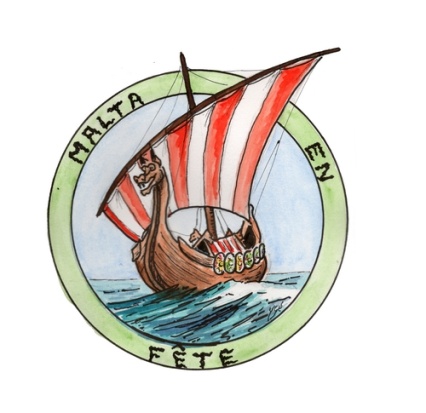 Vente au déballage organisée par Association MALTA EN FETEÀ Motteville, le Dimanche 09 juin 2019Attestation sur l'honneurJe soussigné(e)Prénom, Nom Né(e) le [date de naissance] À [lieu de naissance] Domicilié(e) adresse complète, N° téléphone fixe et/ou portable* Références de la pièce d'identité :Participant non professionnel à la vente au déballage désignée ci-dessus, déclare sur l'honneur :□ n'avoir participé dans l'année à aucune autre vente de même nature ;□ ou avoir participé à une seule autre vente dans l'année de même nature à        	[lieu]                                           le [date]                                                Je déclare également sur l'honneur que les marchandises proposées à la vente sont des objets personnels et usagés.Fait à Motteville, leSignature 